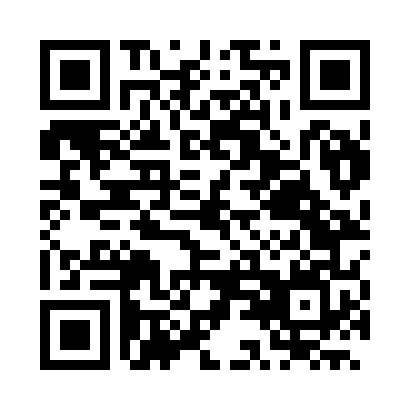 Prayer times for Jacarei, BrazilWed 1 May 2024 - Fri 31 May 2024High Latitude Method: NonePrayer Calculation Method: Muslim World LeagueAsar Calculation Method: ShafiPrayer times provided by https://www.salahtimes.comDateDayFajrSunriseDhuhrAsrMaghribIsha1Wed5:076:2412:013:145:376:502Thu5:086:2512:013:135:376:493Fri5:086:2512:013:135:366:494Sat5:086:2512:013:125:356:485Sun5:096:2612:013:125:356:486Mon5:096:2612:003:115:346:477Tue5:106:2712:003:115:346:478Wed5:106:2712:003:115:336:469Thu5:106:2812:003:105:336:4610Fri5:116:2812:003:105:326:4511Sat5:116:2912:003:095:326:4512Sun5:116:2912:003:095:316:4513Mon5:126:3012:003:095:316:4414Tue5:126:3012:003:085:306:4415Wed5:126:3112:003:085:306:4316Thu5:136:3112:003:085:296:4317Fri5:136:3112:003:075:296:4318Sat5:136:3212:003:075:296:4319Sun5:146:3212:003:075:286:4220Mon5:146:3312:003:075:286:4221Tue5:156:3312:013:065:286:4222Wed5:156:3412:013:065:276:4223Thu5:156:3412:013:065:276:4124Fri5:166:3512:013:065:276:4125Sat5:166:3512:013:065:266:4126Sun5:166:3612:013:055:266:4127Mon5:176:3612:013:055:266:4128Tue5:176:3612:013:055:266:4129Wed5:176:3712:013:055:266:4130Thu5:186:3712:023:055:266:4131Fri5:186:3812:023:055:256:41